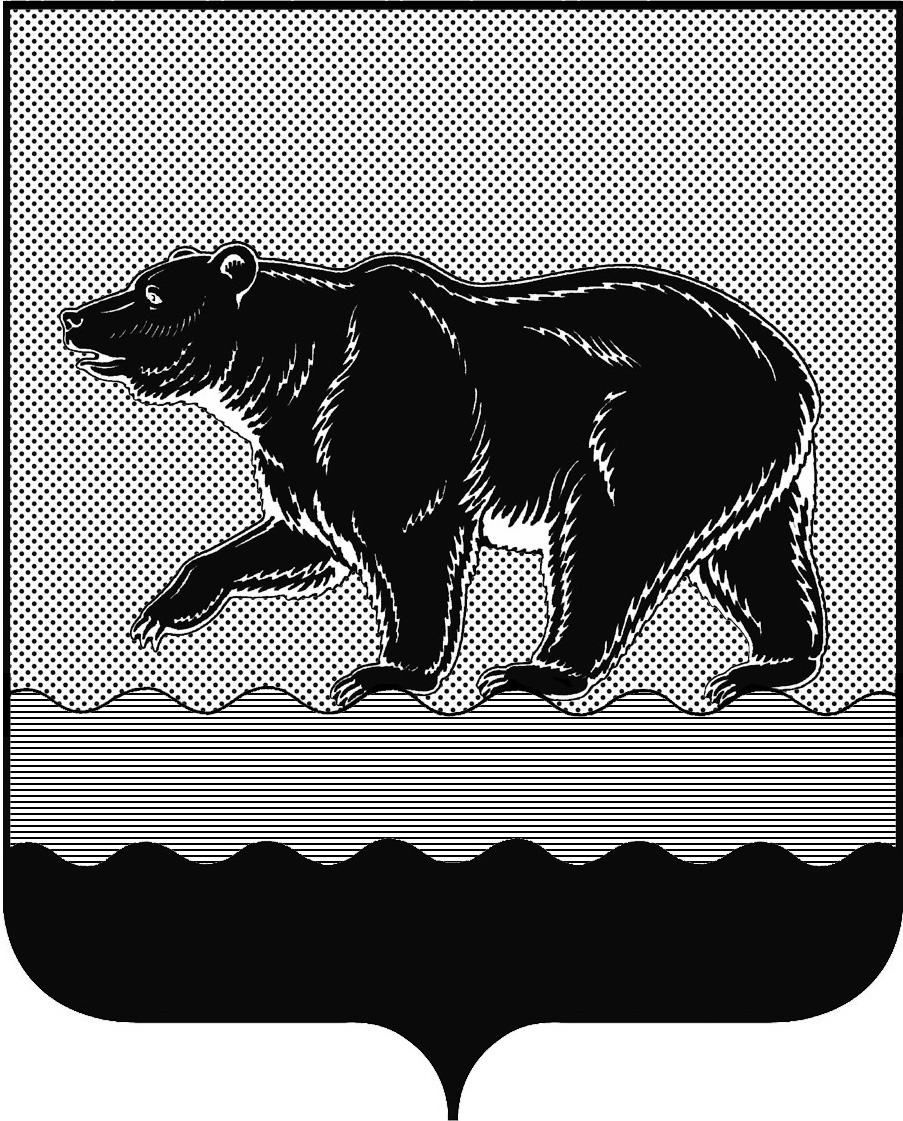 СЧЁТНАЯ ПАЛАТАГОРОДА НЕФТЕЮГАНСКА16 микрорайон, 23 дом, помещение 97, г. Нефтеюганск, 
Ханты-Мансийский автономный округ - Югра (Тюменская область), 628301  тел./факс (3463) 20-30-55, 20-30-63 E-mail: sp-ugansk@mail.ru www.admugansk.ruЗаключение на проект муниципальной программы «Управление муниципальными финансами города Нефтеюганска»Счётная палата города Нефтеюганска на основании статьи 157 Бюджетного кодекса Российской Федерации, Положения о Счётной палате города Нефтеюганска, рассмотрев проект муниципальной программы города Нефтеюганска «Управление муниципальными финансами города Нефтеюганска» (далее по тексту – Проект муниципальной программы), сообщает следующее:1. При проведении экспертно-аналитического мероприятия учитывалось наличие экспертизы Проекта муниципальной программы:1.1. Департамента финансов администрации города Нефтеюганска (далее по тексту – Департамент финансов) на предмет его соответствия бюджетному законодательству Российской Федерации и возможности финансового обеспечения её реализации из бюджета города Нефтеюганска.1.2. Департамента экономического развития администрации города Нефтеюганска на предмет соответствия:- муниципальной программы Порядку принятия решения о разработке муниципальных программ города Нефтеюганска, их формирования, утверждения и реализации, утверждённому постановлением администрации города Нефтеюганска от 28.08.2018 № 135-нп «О модельной муниципальной программе города Нефтеюганска, порядке принятия решения о разработке муниципальных программ города Нефтеюганска, их формирования, утверждения и реализации»;- программных мероприятий целям муниципальной программы;- сроков её реализации задачам;- целевых показателей, характеризующих результаты реализации муниципальной программы, показателям экономической, бюджетной и социальной эффективности;- требованиям, установленным нормативными правовыми актами в сфере управления проектной деятельностью.2. Проектом муниципальной программы планируется финансовое обеспечение за счёт средств местного бюджета в сумме 741 707,900 тыс. рублей, в том числе:- 2019 год в сумме 63 420,500 тыс. рублей;- 2020 год в сумме 64 687,400 тыс. рублей;- 2021 год в сумме 68 439,600 тыс. рублей;- 2022 год в сумме 64 859,600 тыс. рублей;- 2023 год в сумме 60 037,600 тыс. рублей;- 2024 год в сумме 60 037,600 тыс. рублей;- 2025 год в сумме 60 037,600 тыс. рублей;- 2026-2030 годы в сумме 300 188,000 тыс. рублей.3. По итогам проведения финансово-экономической экспертизы установлено следующее:3.1. В соответствии со статьёй 19 Федерального закона от 05.04.2013 
№ 44-ФЗ «О контрактной системе в сфере закупок товаров, работ, услуг для обеспечения государственных и муниципальных нужд» приказом Департамента финансов от 23.07.2018 № 60 утверждены нормативные затраты на обеспечение функций (далее по тексту – Нормативные затраты).В соответствии с пунктом 13 Требований к порядку разработки и принятия правовых актов о нормировании в сфере закупок, содержанию указанных актов и обеспечению их исполнения, утверждённых постановлением администрации города от 05.07.2016 № 137-нп, нормативные затраты на обеспечение функций органов администрации города (включая подведомственные им казённые учреждения) применяются при обосновании закупок при формировании проекта бюджета на очередной финансовый год и плановый период.С целью предотвращения включения необоснованных закупок при формировании бюджета проведён анализ показателей в представленных расчётах к Проекту муниципальной программы на соответствие Нормативным затратам, в результате которого установлено, что в расчёте расходов по показателям: - «Модернизация информационных баз» стоимость неисключительных прав (2 680 000 рублей) не соответствует стоимости (1 500 000 рублей), отражённой в Нормативных затратах;- «Источник бесперебойного питания» стоимость основного средства (313 000 рублей) не соответствует стоимости (9 500 рублей), отражённой в Нормативных затратах.3.2. В соответствии с пунктом 4 статьи 421 Налогового кодекса Российской Федерации (далее по тексту – НК РФ) предельная величина базы для исчисления страховых взносов на обязательное социальное страхование на случай временной нетрудоспособности и в связи с материнством подлежит ежегодной индексации с 1 января соответствующего года исходя из роста средней заработной платы в Российской Федерации.Исходя из положений пункта 5 статьи 421 НК РФ для плательщиков, производящих выплаты и иные вознаграждения физическим лицам, на период 2017-2021 годов предельная величина базы для исчисления страховых взносов на обязательное пенсионное страхование устанавливается с учётом определённого на соответствующий год размера средней заработной платы в Российской Федерации, увеличенного в двенадцать раз, и следующих применяемых к нему повышающих коэффициентов на соответствующий календарный год:> в 2017 году - 1,9;> в 2018 году - 2,0;> в 2019 году - 2,1;> в 2020 году - 2,2;> в 2021 году - 2,3.Согласно разработанным Министерством экономического развития Российской Федерации параметрам прогноза социально-экономического развития Российской Федерации на 2019 год и плановый период 2020 и 2021 годов номинальная начисленная среднемесячная заработная плата (далее по тексту – ННСЗП) на одного работника составит:- в 2019 году 45 639 рублей;- в 2020 году 48 099 рублей;- в 2021 году 51 256 рублей. Аналогичный показатель заработной платы в 2018 году – 43 008 рубля. Таким образом, исходя из параметров прогнозных показателей, размер ННСЗП увеличится по сравнению с предыдущим годом:- в 2019 году на 6,1 % (45 639 : 43 008 = 1,061);- в 2020 году на 5,4 % (48 099 : 45 639 = 1,054);- в 2021 году на 6,6 % (51 256 : 48 099 = 1,066).Учитывая установленную в 2018 году постановлением Правительства Российской Федерации от 15.11.2017 № 1378 «О предельной величине базы для исчисления страховых взносов на обязательное социальное страхование на случай временной нетрудоспособности и в связи с материнством и на обязательное пенсионное страхование с 1 января 2018 г.» базу для исчисления страховых взносов на обязательное социальное страхование на случай временной нетрудоспособности и в связи с материнством в сумме, не превышающую 815 000 рублей нарастающим итогом с начала года в отношении каждого физического лица, предельная величина базы для исчисления страховых взносов на обязательное социальное страхование на случай временной нетрудоспособности и в связи с материнством, в отношении каждого физического лица в 2019 году с учётом указанной индексации составит: 815 000 х 1,061 = 864 715 рублей, с учётом округления – 865 000 рублей.Предельная величина базы для исчисления страховых взносов на обязательное пенсионное страхование в отношении каждого физического лица в 2019 году с учётом повышающего коэффициента в размере 2,1 составит: 45 639 х 12 х 2,1 = 1 150 103 рубля, с учётом округления – 1 150 000 рублей.Таким образом, следовало включить в расчёт начислений на фонд оплаты труда на очередной финансовый год и плановый период:рублейПо результатам экспертизы установлено:1. Несоответствие представленных расчётов расходов на обеспечение функций Департамента финансов Нормативным затратам.2. При расчёте страховых взносов на 2019-2021 годы не учтены положения пунктов 4, 5 статьи 421 НК РФ.На основании вышеизложенного, рекомендуем:1. Планируемые затраты на обеспечение функций Департамента финансов пересмотреть в соответствии с Нормативными затратами или внести изменения в приказ и осуществлять планируемые закупки после утверждения Нормативных затрат в новой редакции.2. Оценить мероприятие в части обоснованности планируемых бюджетных ассигнований на оплату страховых взносов.По итогам проведения финансово-экономической экспертизы, предлагаем направить Проект муниципальной программы на утверждение с учётом рекомендаций, отражённых в настоящем заключении. Информацию о решениях, принятых по результатам настоящей экспертизы, направить в адрес Счётной палаты до 26.10.2018 года.Председатель 					                                       С.А. Гичкина Исполнитель:заместитель председателяСчётной палаты города НефтеюганскаХуснуллина Эльмира Наркисовна 8 (3463) 203063Исх. от 18.10.2018 № 448ЗапланированоЗапланированоНеобходимоНеобходимоНеобходимоРазницабазасуммаННСЗПбазасуммаПенсионное страхование:20191 021 0008 156 06045 6391 150 0008 666 900510 84020201 021 0008 156 06048 0991 270 0009 220 2001 064 14020211 021 0008 156 06051 2561 415 00010 272 9002 116 840Социальное страхование:2019815 000779 95545 639865 000827 80547 8502020815 000779 95548 099912 000872 78492 8292021815 000779 95551 256972 000930 204150 249Всего:20198 936 0159 494 705558 69020208 936 01510 092 9841 156 96920218 936 01511 203 1042 267 089